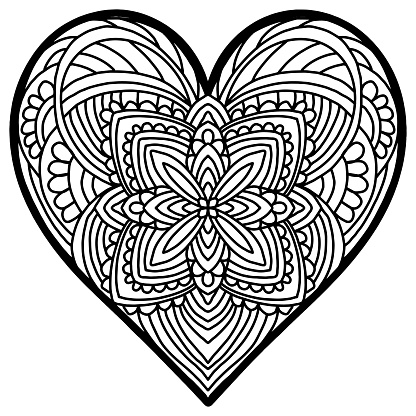 	     Nome:________________________________________________________________________Data:_________________________________________________________________________